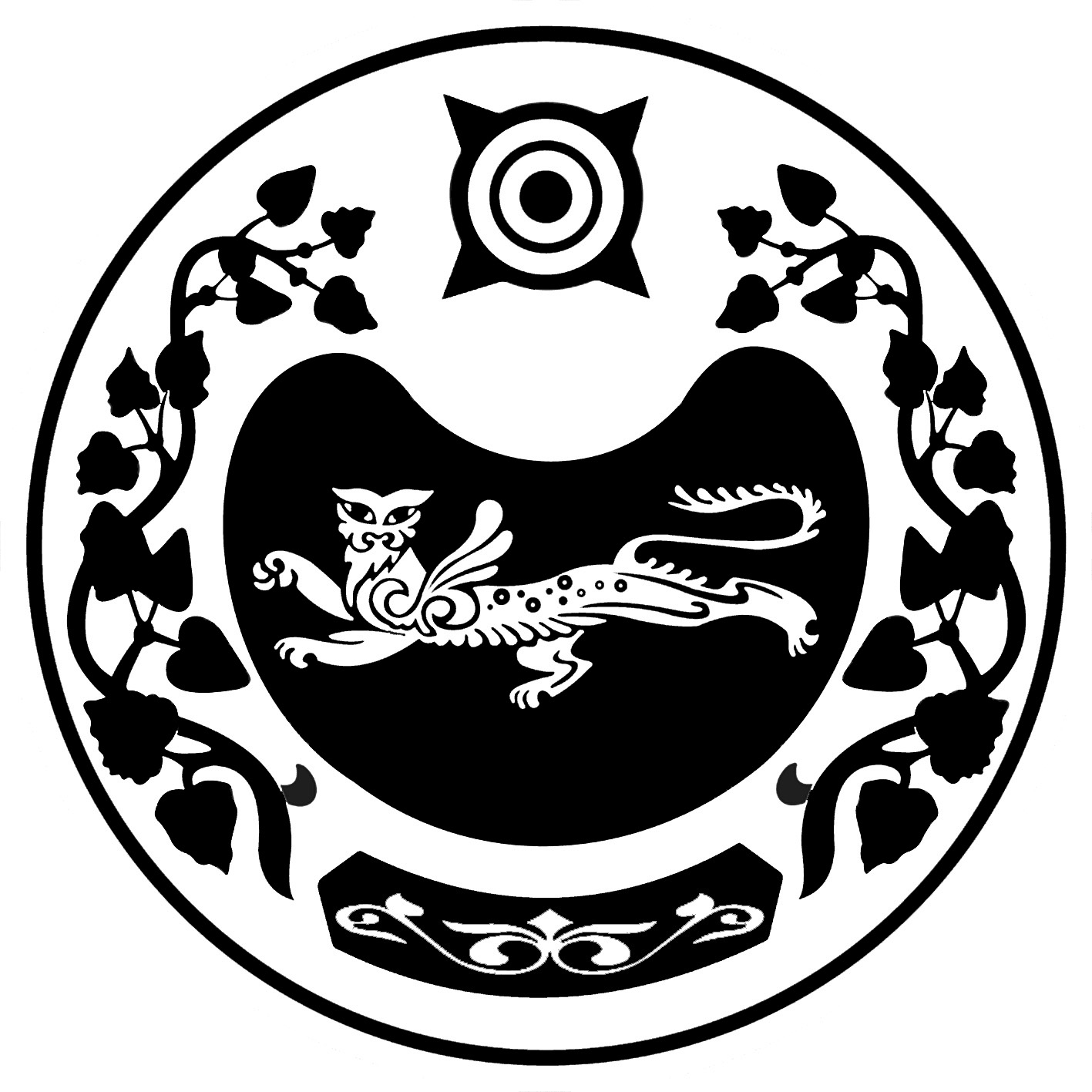 ПРАВИТЕЛЬСТВО РЕСПУБЛИКИ ХАКАСИЯГОСУДАРСТВЕННЫЙ КОМИТЕТ ПО ТАРИФАМ И ЭНЕРГЕТИКЕ РЕСПУБЛИКИ ХАКАСИЯ(Госкомтарифэнерго Хакасии)П Р И К А З«____»_________20____                                                                        №_______АбаканОб установлении тарифов на питьевую воду, водоотведение и утверждении производственных программ для ООО «Фирма «Ригор», осуществляющего холодное водоснабжение и водоотведение, на 2014-2015 годыВ соответствии с Федеральным законом от 07.12.2011 № 416-ФЗ «О водоснабжении и водоотведении» (с последующими изменениями), постановлением Правительства Российской Федерации от 13.05.2013 № 406 «О государственном регулировании тарифов в сфере водоснабжения и водоотведения» (с последующими изменениями) и на основании Положения о Государственном комитете по тарифам и энергетике Республики Хакасия, утвержденного постановлением Правительства Республики Хакасия от 06.06.2012 № 372 «Об утверждении Положения о Государственном комитете по тарифам и энергетике Республики Хакасия и внесении изменений в Постановление Правительства Республики Хакасия от 29.01.2003 № 08 «О передаче полномочий по осуществлению государственного регулирования цен (тарифов) в Республике Хакасия» (с последующими изменениями), и решения Правления Государственного комитета по тарифам и энергетике Республики Хакасия (протокол заседания Правления от 25.12.2014 № 111),п р и к а з ы в а ю:1. Установить тарифы на питьевую воду в с. Шира для ООО «Фирма «Ригор» на 2014-2015 годы с календарной разбивкой в следующем размере:(руб./м3)* Без учета НДС.2. Установить тарифы на питьевую воду в п. Жемчужный для ООО «Фирма «Ригор» на 2014-2015 годы с календарной разбивкой в следующем размере:(руб./м3)* Без учета НДС.3. Установить тарифы на водоотведение в п. Жемчужный для ООО «Фирма «Ригор» на 2014-2015 годы с календарной разбивкой в следующем размере:(руб./м3)* Без учета НДС.4. Утвердить производственные программы ООО «Фирма «Ригор», осуществляющего холодное водоснабжение в с. Шира, холодное водоснабжение и водоотведение в п. Жемчужный на 2014-2015 годы, согласно приложениям 1, 2, 3, 4, 5, 6.5. Настоящий приказ вступает в силу со дня его подписания.Исполняющий обязанностипредседателя	                                                                                               О. ТропинПриложение 1 к приказуГосударственного комитета по тарифам     и энергетике Республики Хакасияот 26.12.2014 № 103-кПРОИЗВОДСТВЕННАЯ ПРОГРАММАООО «Фирма «Ригор»,ОСУЩЕСТВЛЯЮЩЕГО ХОЛОДНОЕ ВОДОСНАБЖЕНИЕ В С. ШИРА, НА 2014 ГОДПАСПОРТ ПРОИЗВОДСТВЕННОЙ ПРОГРАММЫПеречень плановых мероприятий, график реализации мероприятий, расчет эффективности производственной программыПеречень фактических мероприятий, график реализации мероприятий, расчет эффективности производственной программы <*><*> Перечень фактических мероприятий, график реализации мероприятий, расчет эффективности производственной программы не представлены, в связи с тем, что ранее тарифы на питьевую воду для ООО «Фирма «Ригор» не устанавливались.Планируемый и фактический объем подачи воды и объем финансовых потребностей, необходимых для реализации производственной программы<*> Данные о фактических объемах подачи воды и финансовых потребностях, необходимых для реализации производственной программы, не представлены, в связи с тем, что ранее тарифы на питьевую воду для ООО «Фирма «Ригор» не устанавливались.Плановые значения показателей надежности, качества и энергетической эффективности объектов централизованных систем водоснабжения организацииПриложение 2 к приказуГосударственного комитета по тарифам     и энергетике Республики Хакасияот 26.12.2014 № 103-кПРОИЗВОДСТВЕННАЯ ПРОГРАММАООО «Фирма «Ригор»,ОСУЩЕСТВЛЯЮЩЕГО ХОЛОДНОЕ ВОДОСНАБЖЕНИЕ В С. ШИРА, НА 2015 ГОДПАСПОРТ ПРОИЗВОДСТВЕННОЙ ПРОГРАММЫПеречень плановых мероприятий, график реализации мероприятий, расчет эффективности производственной программыПеречень фактических мероприятий, график реализации мероприятий, расчет эффективности производственной программы <*><*> Перечень фактических мероприятий, график реализации мероприятий, расчет эффективности производственной программы не представлены, в связи с тем, что ранее тарифы на питьевую воду для ООО «Фирма «Ригор» не устанавливались.Планируемый и фактический объем подачи воды и объем финансовых потребностей, необходимых для реализации производственной программы<*> Данные о фактических объемах подачи воды и финансовых потребностях, необходимых для реализации производственной программы, не представлены, в связи с тем, что ранее тарифы на питьевую воду для ООО «Фирма «Ригор» не устанавливались.Плановые значения показателей надежности, качества и энергетической эффективности объектов централизованных систем водоснабжения организацииПриложение 3 к приказуГосударственного комитета по тарифам     и энергетике Республики Хакасияот 26.12.2014 № 103-кПРОИЗВОДСТВЕННАЯ ПРОГРАММАООО «Фирма «Ригор»,ОСУЩЕСТВЛЯЮЩЕГО ХОЛОДНОЕ ВОДОСНАБЖЕНИЕ В П. ЖЕМЧУЖНЫЙ, НА 2014 ГОДПАСПОРТ ПРОИЗВОДСТВЕННОЙ ПРОГРАММЫПеречень плановых мероприятий, график реализации мероприятий, расчет эффективности производственной программыПеречень фактических мероприятий, график реализации мероприятий, расчет эффективности производственной программы <*><*> Перечень фактических мероприятий, график реализации мероприятий, расчет эффективности производственной программы не представлены, в связи с тем, что ранее тарифы на питьевую воду для ООО «Фирма «Ригор» не устанавливались.Планируемый и фактический объем подачи воды и объем финансовых потребностей, необходимых для реализации производственной программы<*> Данные о фактических объемах подачи воды и финансовых потребностях, необходимых для реализации производственной программы, не представлены, в связи с тем, что ранее тарифы на питьевую воду для ООО «Фирма «Ригор» не устанавливались.Плановые значения показателей надежности, качества и энергетической эффективности объектов централизованных систем водоснабжения организацииПриложение 4 к приказуГосударственного комитета по тарифам     и энергетике Республики Хакасияот 26.12.2014 № 103-кПРОИЗВОДСТВЕННАЯ ПРОГРАММАООО «Фирма «Ригор»,ОСУЩЕСТВЛЯЮЩЕГО ХОЛОДНОЕ ВОДОСНАБЖЕНИЕ В П. ЖЕМЧУЖНЫЙ, НА 2015 ГОДПАСПОРТ ПРОИЗВОДСТВЕННОЙ ПРОГРАММЫПеречень плановых мероприятий, график реализации мероприятий, расчет эффективности производственной программыПеречень фактических мероприятий, график реализации мероприятий, расчет эффективности производственной программы <*><*> Перечень фактических мероприятий, график реализации мероприятий, расчет эффективности производственной программы не представлены, в связи с тем, что ранее тарифы на питьевую воду для ООО «Фирма «Ригор» не устанавливались.Планируемый и фактический объем подачи воды и объем финансовых потребностей, необходимых для реализации производственной программы<*> Данные о фактических объемах подачи воды и финансовых потребностях, необходимых для реализации производственной программы, не представлены, в связи с тем, что ранее тарифы на питьевую воду для ООО «Фирма «Ригор» не устанавливались.Плановые значения показателей надежности, качества и энергетической эффективности объектов централизованных систем водоснабжения организацииПриложение 5 к приказуГосударственного комитета по тарифам     и энергетике Республики Хакасияот 26.12.2014 № 103-кПРОИЗВОДСТВЕННАЯ ПРОГРАММАООО «Фирма «Ригор»,ОСУЩЕСТВЛЯЮЩЕГО ВОДООТВЕДЕНИЕ В П. ЖЕМЧУЖНЫЙ, НА 2014 ГОДПАСПОРТ ПРОИЗВОДСТВЕННОЙ ПРОГРАММЫПеречень плановых мероприятий, график реализации мероприятий, расчет эффективности производственной программыПеречень фактических мероприятий, график реализации мероприятий, расчет эффективности производственной программы <*><*> Перечень фактических мероприятий, график реализации мероприятий, расчет эффективности производственной программы не представлены, в связи с тем, что ранее тарифы на водоотведение для ООО «Фирма «Ригор» не устанавливались.Планируемый и фактический объем отведенных стоков и объем финансовых потребностей, необходимых для реализации производственной программы<*> Данные о фактических объемах отведенных стоков и финансовых потребностях, необходимых для реализации производственной программы, не представлены, в связи с тем, что ранее тарифы на водоотведение для ООО «Фирма «Ригор» не устанавливались.Плановые значения показателей надежности, качества и энергетической эффективности объектов централизованных систем водоотведения организацииПриложение 6 к приказуГосударственного комитета по тарифам     и энергетике Республики Хакасияот 26.12.2014 № 103-кООО «Фирма «Ригор»,ОСУЩЕСТВЛЯЮЩЕГО ВОДООТВЕДЕНИЕ В П. ЖЕМЧУЖНЫЙ, НА 2015 ГОДПАСПОРТ ПРОИЗВОДСТВЕННОЙ ПРОГРАММЫПеречень плановых мероприятий, график реализации мероприятий, расчет эффективности производственной программыПеречень фактических мероприятий, график реализации мероприятий, расчет эффективности производственной программы <*><*> Перечень фактических мероприятий, график реализации мероприятий, расчет эффективности производственной программы не представлены, в связи с тем, что ранее тарифы на водоотведение для ООО «Фирма «Ригор» не устанавливались.Планируемый и фактический объем отведенных стоков и объем финансовых потребностей, необходимых для реализации производственной программы<*> Данные о фактических объемах отведенных стоков и финансовых потребностях, необходимых для реализации производственной программы, не представлены, в связи с тем, что ранее тарифы на водоотведение для ООО «Фирма «Ригор» не устанавливались.Плановые значения показателей надежности, качества и энергетической эффективности объектов централизованных систем водоотведения организации№ПоказательРазмер тарифаРазмер тарифаРазмер тарифа№Показательс 26.12.2014 по 31.12.2014с 01.01.2015 по 30.06.2015с 01.07.2015 по 31.12.20151.Тарифы на питьевую воду <*>29,0129,0130,35№ПоказательРазмер тарифаРазмер тарифаРазмер тарифа№Показательс 26.12.2014 по 31.12.2014с 01.01.2015 по 30.06.2015с 01.07.2015 по 31.12.20151.Тарифы на питьевую воду <*>12,6712,6713,46№ПоказательРазмер тарифаРазмер тарифаРазмер тарифа№Показательс 26.12.2014 по 31.12.2014с 01.01.2015 по 30.06.2015с 01.07.2015 по 31.12.20151.Тарифы на водоотведение <*>56,4356,4360,34Наименование регулируемой организации, в отношении которой разрабатывается производственная программаМестонахождение, юридический адрес,фактический адрес ООО «Фирма «Ригор»Республика Хакасия, Ширинский район, с. Шира, ул. Курортная, д. 13Наименование уполномоченного органа, утвердившего производственную программуМестонахождение, юридический адрес,фактический адресГоскомтарифэнерго Хакасииг. Абакан, пр. Ленина, д. 67, а/я 728г. Абакан, ул. Карла Маркса, д. 15  Период реализации производственной программы26.12.2014 – 31.12.2014№ п/пНаименование мероприятияГрафик реализации мероприятий, год, кварталФинансовые потребности на реализацию мероприятий, тыс. руб.Ожидаемый эффект (экономия)Ожидаемый эффект (экономия)№ п/пНаименование мероприятияГрафик реализации мероприятий, год, кварталФинансовые потребности на реализацию мероприятий, тыс. руб.тыс. руб.%1234561Мероприятия по ремонту объектов централизованной системы водоснабжения Мероприятия по ремонту объектов централизованной системы водоснабжения Мероприятия по ремонту объектов централизованной системы водоснабжения Мероприятия по ремонту объектов централизованной системы водоснабжения Мероприятия по ремонту объектов централизованной системы водоснабжения 1.1ТО и текущий ремонтнасосного оборудования4 квартал0,21--1.2ТО и текущий ремонтзапорной арматуры4 квартал0,39--2Мероприятия, направленные на улучшение качества питьевой водыМероприятия, направленные на улучшение качества питьевой водыМероприятия, направленные на улучшение качества питьевой водыМероприятия, направленные на улучшение качества питьевой водыМероприятия, направленные на улучшение качества питьевой воды2.1капитальный ремонт насосных агрегатов ЭЦВ 8-25-125 (2 шт.)4 квартал4,29--2.2капитальный ремонт водоразборных колонок 4 квартал0,30--2.3замена 2-х участков сети в/с по ул. Курортная 4 квартал19,66--3Мероприятия по энергоснабжению и повышению энергетической эффективности, в том числе снижению потерь при транспортировке Мероприятия по энергоснабжению и повышению энергетической эффективности, в том числе снижению потерь при транспортировке Мероприятия по энергоснабжению и повышению энергетической эффективности, в том числе снижению потерь при транспортировке Мероприятия по энергоснабжению и повышению энергетической эффективности, в том числе снижению потерь при транспортировке Мероприятия по энергоснабжению и повышению энергетической эффективности, в том числе снижению потерь при транспортировке 3.1-----4Мероприятия, направленные на повышение качества обслуживания абонентовМероприятия, направленные на повышение качества обслуживания абонентовМероприятия, направленные на повышение качества обслуживания абонентовМероприятия, направленные на повышение качества обслуживания абонентовМероприятия, направленные на повышение качества обслуживания абонентов4.1-----№ п/пНаименование мероприятияГрафик реализации мероприятий, год, кварталФинансовые потребности на реализацию мероприятий, тыс. руб.Эффект (экономия)Эффект (экономия)№ п/пНаименование мероприятияГрафик реализации мероприятий, год, кварталФинансовые потребности на реализацию мероприятий, тыс. руб.тыс. руб.%1234561Мероприятия по ремонту объектов централизованной системы водоснабжения Мероприятия по ремонту объектов централизованной системы водоснабжения Мероприятия по ремонту объектов централизованной системы водоснабжения Мероприятия по ремонту объектов централизованной системы водоснабжения Мероприятия по ремонту объектов централизованной системы водоснабжения 1.1-----2Мероприятия, направленные на улучшение качества питьевой водыМероприятия, направленные на улучшение качества питьевой водыМероприятия, направленные на улучшение качества питьевой водыМероприятия, направленные на улучшение качества питьевой водыМероприятия, направленные на улучшение качества питьевой воды2.1-----3Мероприятия по энергоснабжению и повышению энергетической эффективности, в том числе снижению потерь при транспортировке Мероприятия по энергоснабжению и повышению энергетической эффективности, в том числе снижению потерь при транспортировке Мероприятия по энергоснабжению и повышению энергетической эффективности, в том числе снижению потерь при транспортировке Мероприятия по энергоснабжению и повышению энергетической эффективности, в том числе снижению потерь при транспортировке Мероприятия по энергоснабжению и повышению энергетической эффективности, в том числе снижению потерь при транспортировке 3.1-----4Мероприятия, направленные на повышение качества обслуживания абонентовМероприятия, направленные на повышение качества обслуживания абонентовМероприятия, направленные на повышение качества обслуживания абонентовМероприятия, направленные на повышение качества обслуживания абонентовМероприятия, направленные на повышение качества обслуживания абонентов4.1-----№ п/пПоказатели производственной деятельностиВеличина изм. показателейПериод регулированияПериод регулирования№ п/пПоказатели производственной деятельностиВеличина изм. показателей2013 <*>2014№ п/пПоказатели производственной деятельностиВеличина изм. показателейФактПлан123451Объем выработки водытыс. куб. м-2,922Объем воды, используемой на собственные нуждытыс. куб. м-0,003Объем пропущенной воды через очистные сооружениятыс. куб. м-0,004Объем отпуска в сетьтыс. куб. м-2,925Объем потерьтыс. куб. м-0,006Уровень потерь к объему отпущенной воды в сеть%-0,007Планируемый объем реализации услуг, в том числе по группам потребителей:тыс. куб. м-2,927.1- населениютыс. куб. м-0,847.2- бюджетным организациямтыс. куб. м-0,357.3- прочим потребителямтыс. куб. м-1,737.4- для собственных нужд тыс. куб. м-0,008Финансовые потребности, в том числе:тыс. рублей-84,938.1Затраты, относимые на себестоимостьтыс. рублей-84,938.2Прибыльтыс. рублей-0,008.3Рентабельность%-0,008.4Итого необходимая валовая выручка тыс. рублей-84,93№ п/пНаименование показателей Величина ед. измеренияПериод регулирования№ п/пНаименование показателей Величина ед. измерения201412341Показатели качества питьевой водыПоказатели качества питьевой водыПоказатели качества питьевой воды1.1Доля проб питьевой воды, подаваемой с источников водоснабжения, водопроводных станций или иных объектов централизованной системы водоснабжения в распределительную водопроводную сеть, не соответствующих установленным требованиям, в общем объеме проб, отобранных по результатам производственного контроля качества питьевой воды%-1.2Доля проб питьевой воды в распределительной водопроводной сети, не соответствующих установленным требованиям, в общем объеме проб, отобранных по результатам производственного контроля качества питьевой воды%-2Показатели надежности и бесперебойности водоснабженияПоказатели надежности и бесперебойности водоснабженияПоказатели надежности и бесперебойности водоснабжения2.1Количество перерывов в подаче воды, произошедших в результате аварий, повреждений и иных технологических нарушений в расчете на протяженность водопроводной сети в годкол-во аварий/км0,003Показатели энергетической эффективностиПоказатели энергетической эффективностиПоказатели энергетической эффективности3.1Доля потерь воды в общем объеме воды, поданной в водопроводную сеть%0,003.2Удельный расход электрической энергии на единицу объема воды, отпускаемой в сетькВт.ч/куб. м2,63Наименование регулируемой организации, в отношении которой разрабатывается производственная программаМестонахождение, юридический адрес,фактический адрес ООО «Фирма «Ригор»Республика Хакасия, Ширинский район, с. Шира, ул. Курортная, д. 13Наименование уполномоченного органа, утвердившего производственную программуМестонахождение, юридический адрес,фактический адресГоскомтарифэнерго Хакасииг. Абакан, пр. Ленина, д. 67, а/я 728г. Абакан, ул. Карла Маркса, д. 15  Период реализации производственной программы2015 год№ п/пНаименование мероприятияГрафик реализации мероприятий, год, кварталФинансовые потребности на реализацию мероприятий, тыс. руб.Ожидаемый эффект (экономия)Ожидаемый эффект (экономия)№ п/пНаименование мероприятияГрафик реализации мероприятий, год, кварталФинансовые потребности на реализацию мероприятий, тыс. руб.тыс. руб.%1234561Мероприятия по ремонту объектов централизованной системы водоснабжения Мероприятия по ремонту объектов централизованной системы водоснабжения Мероприятия по ремонту объектов централизованной системы водоснабжения Мероприятия по ремонту объектов централизованной системы водоснабжения Мероприятия по ремонту объектов централизованной системы водоснабжения 1.1ТО и текущий ремонтнасосного оборудования1-4 квартал12,72--1.2ТО и текущий ремонтзапорной арматуры1-4 квартал23,87--2Мероприятия, направленные на улучшение качества питьевой водыМероприятия, направленные на улучшение качества питьевой водыМероприятия, направленные на улучшение качества питьевой водыМероприятия, направленные на улучшение качества питьевой водыМероприятия, направленные на улучшение качества питьевой воды2.1капитальный ремонт насосных агрегатов ЭЦВ 8-25-125 (2 шт.)2-3 квартал261,09--2.2капитальный ремонт водоразборных колонок 2-3 квартал18,24--2.3замена 2-х участков сети в/с по ул. Курортная 3 квартал1196,12--3Мероприятия по энергоснабжению и повышению энергетической эффективности, в том числе снижению потерь при транспортировке Мероприятия по энергоснабжению и повышению энергетической эффективности, в том числе снижению потерь при транспортировке Мероприятия по энергоснабжению и повышению энергетической эффективности, в том числе снижению потерь при транспортировке Мероприятия по энергоснабжению и повышению энергетической эффективности, в том числе снижению потерь при транспортировке Мероприятия по энергоснабжению и повышению энергетической эффективности, в том числе снижению потерь при транспортировке 3.1-----4Мероприятия, направленные на повышение качества обслуживания абонентовМероприятия, направленные на повышение качества обслуживания абонентовМероприятия, направленные на повышение качества обслуживания абонентовМероприятия, направленные на повышение качества обслуживания абонентовМероприятия, направленные на повышение качества обслуживания абонентов4.1-----№ п/пНаименование мероприятияГрафик реализации мероприятий, год, кварталФинансовые потребности на реализацию мероприятий, тыс. руб.Эффект (экономия)Эффект (экономия)№ п/пНаименование мероприятияГрафик реализации мероприятий, год, кварталФинансовые потребности на реализацию мероприятий, тыс. руб.тыс. руб.%1234561Мероприятия по ремонту объектов централизованной системы водоснабжения Мероприятия по ремонту объектов централизованной системы водоснабжения Мероприятия по ремонту объектов централизованной системы водоснабжения Мероприятия по ремонту объектов централизованной системы водоснабжения Мероприятия по ремонту объектов централизованной системы водоснабжения 1.1-----2Мероприятия, направленные на улучшение качества питьевой водыМероприятия, направленные на улучшение качества питьевой водыМероприятия, направленные на улучшение качества питьевой водыМероприятия, направленные на улучшение качества питьевой водыМероприятия, направленные на улучшение качества питьевой воды2.1-----3Мероприятия по энергоснабжению и повышению энергетической эффективности, в том числе снижению потерь при транспортировке Мероприятия по энергоснабжению и повышению энергетической эффективности, в том числе снижению потерь при транспортировке Мероприятия по энергоснабжению и повышению энергетической эффективности, в том числе снижению потерь при транспортировке Мероприятия по энергоснабжению и повышению энергетической эффективности, в том числе снижению потерь при транспортировке Мероприятия по энергоснабжению и повышению энергетической эффективности, в том числе снижению потерь при транспортировке 3.1-----4Мероприятия, направленные на повышение качества обслуживания абонентовМероприятия, направленные на повышение качества обслуживания абонентовМероприятия, направленные на повышение качества обслуживания абонентовМероприятия, направленные на повышение качества обслуживания абонентовМероприятия, направленные на повышение качества обслуживания абонентов4.1-----№ п/пПоказатели производственной деятельностиВеличина изм. показателейПериод регулированияПериод регулированияПериод регулирования№ п/пПоказатели производственной деятельностиВеличина изм. показателей2013 <*>20142015№ п/пПоказатели производственной деятельностиВеличина изм. показателейФактПланПлан1234561Объем выработки водытыс. куб. м-178,10178,102Объем воды, используемой на собственные нуждытыс. куб. м-0,000,003Объем пропущенной воды через очистные сооружениятыс. куб. м-0,000,004Объем отпуска в сетьтыс. куб. м-178,10178,105Объем потерьтыс. куб. м-0,000,006Уровень потерь к объему отпущенной воды в сеть%-0,000,007Планируемый объем реализации услуг, в том числе по группам потребителей:тыс. куб. м-178,10178,107.1- населениютыс. куб. м-51,3651,367.2- бюджетным организациямтыс. куб. м-21,2721,277.3- прочим потребителямтыс. куб. м-105,47105,477.4- для собственных нужд тыс. куб. м-0,000,008Финансовые потребности, в том числе:тыс. рублей-5166,515286,278.1Затраты, относимые на себестоимостьтыс. рублей-5166,515286,278.2Прибыльтыс. рублей-0,000,008.3Рентабельность%-0,000,008.4Итого необходимая валовая выручка тыс. рублей-5166,515286,27№ п/пНаименование показателей Величина ед. измеренияПериод регулированияПериод регулирования№ п/пНаименование показателей Величина ед. измерения20142015123451Показатели качества питьевой водыПоказатели качества питьевой водыПоказатели качества питьевой водыПоказатели качества питьевой воды1.1Доля проб питьевой воды, подаваемой с источников водоснабжения, водопроводных станций или иных объектов централизованной системы водоснабжения в распределительную водопроводную сеть, не соответствующих установленным требованиям, в общем объеме проб, отобранных по результатам производственного контроля качества питьевой воды%--1.2Доля проб питьевой воды в распределительной водопроводной сети, не соответствующих установленным требованиям, в общем объеме проб, отобранных по результатам производственного контроля качества питьевой воды%--2Показатели надежности и бесперебойности водоснабженияПоказатели надежности и бесперебойности водоснабженияПоказатели надежности и бесперебойности водоснабженияПоказатели надежности и бесперебойности водоснабжения2.1Количество перерывов в подаче воды, произошедших в результате аварий, повреждений и иных технологических нарушений в расчете на протяженность водопроводной сети в годкол-во аварий/км0,000,003Показатели энергетической эффективностиПоказатели энергетической эффективностиПоказатели энергетической эффективностиПоказатели энергетической эффективности3.1Доля потерь воды в общем объеме воды, поданной в водопроводную сеть%0,000,003.2Удельный расход электрической энергии на единицу объема воды, отпускаемой в сетькВт.ч/куб. м2,632,63Наименование регулируемой организации, в отношении которой разрабатывается производственная программаМестонахождение, юридический адрес,фактический адрес ООО «Фирма «Ригор»Республика Хакасия, Ширинский район, с. Шира, ул. Курортная, д. 13Наименование уполномоченного органа, утвердившего производственную программуМестонахождение, юридический адрес,фактический адресГоскомтарифэнерго Хакасииг. Абакан, пр. Ленина, д. 67, а/я 728г. Абакан, ул. Карла Маркса, д. 15  Период реализации производственной программы26.12.2014 – 31.12.2014№ п/пНаименование мероприятияГрафик реализации мероприятий, год, кварталФинансовые потребности на реализацию мероприятий, тыс. руб.Ожидаемый эффект (экономия)Ожидаемый эффект (экономия)№ п/пНаименование мероприятияГрафик реализации мероприятий, год, кварталФинансовые потребности на реализацию мероприятий, тыс. руб.тыс. руб.%1234561Мероприятия по ремонту объектов централизованной системы водоснабжения Мероприятия по ремонту объектов централизованной системы водоснабжения Мероприятия по ремонту объектов централизованной системы водоснабжения Мероприятия по ремонту объектов централизованной системы водоснабжения Мероприятия по ремонту объектов централизованной системы водоснабжения 1.1-----2Мероприятия, направленные на улучшение качества питьевой водыМероприятия, направленные на улучшение качества питьевой водыМероприятия, направленные на улучшение качества питьевой водыМероприятия, направленные на улучшение качества питьевой водыМероприятия, направленные на улучшение качества питьевой воды2.1-----3Мероприятия по энергоснабжению и повышению энергетической эффективности, в том числе снижению потерь при транспортировке Мероприятия по энергоснабжению и повышению энергетической эффективности, в том числе снижению потерь при транспортировке Мероприятия по энергоснабжению и повышению энергетической эффективности, в том числе снижению потерь при транспортировке Мероприятия по энергоснабжению и повышению энергетической эффективности, в том числе снижению потерь при транспортировке Мероприятия по энергоснабжению и повышению энергетической эффективности, в том числе снижению потерь при транспортировке 3.1-----4Мероприятия, направленные на повышение качества обслуживания абонентовМероприятия, направленные на повышение качества обслуживания абонентовМероприятия, направленные на повышение качества обслуживания абонентовМероприятия, направленные на повышение качества обслуживания абонентовМероприятия, направленные на повышение качества обслуживания абонентов4.1-----№ п/пНаименование мероприятияГрафик реализации мероприятий, год, кварталФинансовые потребности на реализацию мероприятий, тыс. руб.Эффект (экономия)Эффект (экономия)№ п/пНаименование мероприятияГрафик реализации мероприятий, год, кварталФинансовые потребности на реализацию мероприятий, тыс. руб.тыс. руб.%1234561Мероприятия по ремонту объектов централизованной системы водоснабжения Мероприятия по ремонту объектов централизованной системы водоснабжения Мероприятия по ремонту объектов централизованной системы водоснабжения Мероприятия по ремонту объектов централизованной системы водоснабжения Мероприятия по ремонту объектов централизованной системы водоснабжения 1.1-----2Мероприятия, направленные на улучшение качества питьевой водыМероприятия, направленные на улучшение качества питьевой водыМероприятия, направленные на улучшение качества питьевой водыМероприятия, направленные на улучшение качества питьевой водыМероприятия, направленные на улучшение качества питьевой воды2.1-----3Мероприятия по энергоснабжению и повышению энергетической эффективности, в том числе снижению потерь при транспортировке Мероприятия по энергоснабжению и повышению энергетической эффективности, в том числе снижению потерь при транспортировке Мероприятия по энергоснабжению и повышению энергетической эффективности, в том числе снижению потерь при транспортировке Мероприятия по энергоснабжению и повышению энергетической эффективности, в том числе снижению потерь при транспортировке Мероприятия по энергоснабжению и повышению энергетической эффективности, в том числе снижению потерь при транспортировке 3.1-----4Мероприятия, направленные на повышение качества обслуживания абонентовМероприятия, направленные на повышение качества обслуживания абонентовМероприятия, направленные на повышение качества обслуживания абонентовМероприятия, направленные на повышение качества обслуживания абонентовМероприятия, направленные на повышение качества обслуживания абонентов4.1-----№ п/пПоказатели производственной деятельностиВеличина изм. показателейПериод регулированияПериод регулирования№ п/пПоказатели производственной деятельностиВеличина изм. показателей2013 <*>2014№ п/пПоказатели производственной деятельностиВеличина изм. показателейФактПлан123451Объем выработки водытыс. куб. м-7,422Объем воды, используемой на собственные нуждытыс. куб. м-0,003Объем пропущенной воды через очистные сооружениятыс. куб. м-0,004Объем отпуска в сетьтыс. куб. м-7,425Объем потерьтыс. куб. м-0,006Уровень потерь к объему отпущенной воды в сеть%-0,007Планируемый объем реализации услуг, в том числе по группам потребителей:тыс. куб. м-7,427.1- населениютыс. куб. м-0,537.2- бюджетным организациямтыс. куб. м-2,537.3- прочим потребителямтыс. куб. м-4,367.4- для собственных нужд тыс. куб. м-0,008Финансовые потребности, в том числе:тыс. рублей-93,988.1Затраты, относимые на себестоимостьтыс. рублей-93,988.2Прибыльтыс. рублей-0,008.3Рентабельность%-0,008.4Итого необходимая валовая выручка тыс. рублей-93,98№ п/пНаименование показателей Величина ед. измеренияПериод регулирования№ п/пНаименование показателей Величина ед. измерения201412341Показатели качества питьевой водыПоказатели качества питьевой водыПоказатели качества питьевой воды1.1Доля проб питьевой воды, подаваемой с источников водоснабжения, водопроводных станций или иных объектов централизованной системы водоснабжения в распределительную водопроводную сеть, не соответствующих установленным требованиям, в общем объеме проб, отобранных по результатам производственного контроля качества питьевой воды%-1.2Доля проб питьевой воды в распределительной водопроводной сети, не соответствующих установленным требованиям, в общем объеме проб, отобранных по результатам производственного контроля качества питьевой воды%-2Показатели надежности и бесперебойности водоснабженияПоказатели надежности и бесперебойности водоснабженияПоказатели надежности и бесперебойности водоснабжения2.1Количество перерывов в подаче воды, произошедших в результате аварий, повреждений и иных технологических нарушений в расчете на протяженность водопроводной сети в годкол-во аварий/км0,003Показатели энергетической эффективностиПоказатели энергетической эффективностиПоказатели энергетической эффективности3.1Доля потерь воды в общем объеме воды, поданной в водопроводную сеть%0,003.2Удельный расход электрической энергии на единицу объема воды, отпускаемой в сетькВт.ч/куб. м1,00Наименование регулируемой организации, в отношении которой разрабатывается производственная программаМестонахождение, юридический адрес,фактический адрес ООО «Фирма «Ригор»Республика Хакасия, Ширинский район, с. Шира, ул. Курортная, д. 13Наименование уполномоченного органа, утвердившего производственную программуМестонахождение, юридический адрес,фактический адресГоскомтарифэнерго Хакасииг. Абакан, пр. Ленина, д. 67, а/я 728г. Абакан, ул. Карла Маркса, д. 15  Период реализации производственной программы2015 год№ п/пНаименование мероприятияГрафик реализации мероприятий, год, кварталФинансовые потребности на реализацию мероприятий, тыс. руб.Ожидаемый эффект (экономия)Ожидаемый эффект (экономия)№ п/пНаименование мероприятияГрафик реализации мероприятий, год, кварталФинансовые потребности на реализацию мероприятий, тыс. руб.тыс. руб.%1234561Мероприятия по ремонту объектов централизованной системы водоснабжения Мероприятия по ремонту объектов централизованной системы водоснабжения Мероприятия по ремонту объектов централизованной системы водоснабжения Мероприятия по ремонту объектов централизованной системы водоснабжения Мероприятия по ремонту объектов централизованной системы водоснабжения 1.1-----2Мероприятия, направленные на улучшение качества питьевой водыМероприятия, направленные на улучшение качества питьевой водыМероприятия, направленные на улучшение качества питьевой водыМероприятия, направленные на улучшение качества питьевой водыМероприятия, направленные на улучшение качества питьевой воды2.1-----3Мероприятия по энергоснабжению и повышению энергетической эффективности, в том числе снижению потерь при транспортировке Мероприятия по энергоснабжению и повышению энергетической эффективности, в том числе снижению потерь при транспортировке Мероприятия по энергоснабжению и повышению энергетической эффективности, в том числе снижению потерь при транспортировке Мероприятия по энергоснабжению и повышению энергетической эффективности, в том числе снижению потерь при транспортировке Мероприятия по энергоснабжению и повышению энергетической эффективности, в том числе снижению потерь при транспортировке 3.1-----4Мероприятия, направленные на повышение качества обслуживания абонентовМероприятия, направленные на повышение качества обслуживания абонентовМероприятия, направленные на повышение качества обслуживания абонентовМероприятия, направленные на повышение качества обслуживания абонентовМероприятия, направленные на повышение качества обслуживания абонентов4.1-----№ п/пНаименование мероприятияГрафик реализации мероприятий, год, кварталФинансовые потребности на реализацию мероприятий, тыс. руб.Эффект (экономия)Эффект (экономия)№ п/пНаименование мероприятияГрафик реализации мероприятий, год, кварталФинансовые потребности на реализацию мероприятий, тыс. руб.тыс. руб.%1234561Мероприятия по ремонту объектов централизованной системы водоснабжения Мероприятия по ремонту объектов централизованной системы водоснабжения Мероприятия по ремонту объектов централизованной системы водоснабжения Мероприятия по ремонту объектов централизованной системы водоснабжения Мероприятия по ремонту объектов централизованной системы водоснабжения 1.1-----2Мероприятия, направленные на улучшение качества питьевой водыМероприятия, направленные на улучшение качества питьевой водыМероприятия, направленные на улучшение качества питьевой водыМероприятия, направленные на улучшение качества питьевой водыМероприятия, направленные на улучшение качества питьевой воды2.1-----3Мероприятия по энергоснабжению и повышению энергетической эффективности, в том числе снижению потерь при транспортировке Мероприятия по энергоснабжению и повышению энергетической эффективности, в том числе снижению потерь при транспортировке Мероприятия по энергоснабжению и повышению энергетической эффективности, в том числе снижению потерь при транспортировке Мероприятия по энергоснабжению и повышению энергетической эффективности, в том числе снижению потерь при транспортировке Мероприятия по энергоснабжению и повышению энергетической эффективности, в том числе снижению потерь при транспортировке 3.1-----4Мероприятия, направленные на повышение качества обслуживания абонентовМероприятия, направленные на повышение качества обслуживания абонентовМероприятия, направленные на повышение качества обслуживания абонентовМероприятия, направленные на повышение качества обслуживания абонентовМероприятия, направленные на повышение качества обслуживания абонентов4.1-----№ п/пПоказатели производственной деятельностиВеличина изм. показателейПериод регулированияПериод регулированияПериод регулирования№ п/пПоказатели производственной деятельностиВеличина изм. показателей2013 <*>20142015№ п/пПоказатели производственной деятельностиВеличина изм. показателейФактПланПлан1234561Объем выработки водытыс. куб. м-451,20451,202Объем воды, используемой на собственные нуждытыс. куб. м-0,000,003Объем пропущенной воды через очистные сооружениятыс. куб. м-0,000,004Объем отпуска в сетьтыс. куб. м-451,20451,205Объем потерьтыс. куб. м-0,000,006Уровень потерь к объему отпущенной воды в сеть%-0,000,007Планируемый объем реализации услуг, в том числе по группам потребителей:тыс. куб. м-451,20451,207.1- населениютыс. куб. м-32,2932,297.2- бюджетным организациямтыс. куб. м-153,89153,897.3- прочим потребителямтыс. куб. м-265,02265,027.4- для собственных нужд тыс. куб. м-0,000,008Финансовые потребности, в том числе:тыс. рублей-5717,305894,258.1Затраты, относимые на себестоимостьтыс. рублей-5717,305894,258.2Прибыльтыс. рублей-0,000,008.3Рентабельность%-0,000,008.4Итого необходимая валовая выручка тыс. рублей-5717,305894,25№ п/пНаименование показателей Величина ед. измеренияПериод регулированияПериод регулирования№ п/пНаименование показателей Величина ед. измерения20142015123451Показатели качества питьевой водыПоказатели качества питьевой водыПоказатели качества питьевой водыПоказатели качества питьевой воды1.1Доля проб питьевой воды, подаваемой с источников водоснабжения, водопроводных станций или иных объектов централизованной системы водоснабжения в распределительную водопроводную сеть, не соответствующих установленным требованиям, в общем объеме проб, отобранных по результатам производственного контроля качества питьевой воды%--1.2Доля проб питьевой воды в распределительной водопроводной сети, не соответствующих установленным требованиям, в общем объеме проб, отобранных по результатам производственного контроля качества питьевой воды%--2Показатели надежности и бесперебойности водоснабженияПоказатели надежности и бесперебойности водоснабженияПоказатели надежности и бесперебойности водоснабженияПоказатели надежности и бесперебойности водоснабжения2.1Количество перерывов в подаче воды, произошедших в результате аварий, повреждений и иных технологических нарушений в расчете на протяженность водопроводной сети в годкол-во аварий/км0,000,003Показатели энергетической эффективностиПоказатели энергетической эффективностиПоказатели энергетической эффективностиПоказатели энергетической эффективности3.1Доля потерь воды в общем объеме воды, поданной в водопроводную сеть%0,000,003.2Удельный расход электрической энергии на единицу объема воды, отпускаемой в сетькВт.ч/куб. м1,001,00Наименование регулируемой организации, в отношении которой разрабатывается производственная программаМестонахождение, юридический адрес,фактический адрес ООО «Фирма «Ригор»Республика Хакасия, Ширинский район, с. Шира, ул. Курортная, д. 13Наименование уполномоченного органа, утвердившего производственную программуМестонахождение, юридический адрес,фактический адресГоскомтарифэнерго Хакасииг. Абакан, пр. Ленина, д. 67, а/я 728г. Абакан, ул. Карла Маркса, д. 15  Период реализации производственной программы26.12.2014 – 31.12.2014№ п/пНаименование мероприятияГрафик реализации мероприятий, год, кварталФинансовые потребности на реализацию мероприятий, тыс. руб.Ожидаемый эффект (экономия)Ожидаемый эффект (экономия)№ п/пНаименование мероприятияГрафик реализации мероприятий, год, кварталФинансовые потребности на реализацию мероприятий, тыс. руб.тыс. руб.%1234561Мероприятия по ремонту объектов централизованной системы водоотведенияМероприятия по ремонту объектов централизованной системы водоотведенияМероприятия по ремонту объектов централизованной системы водоотведенияМероприятия по ремонту объектов централизованной системы водоотведенияМероприятия по ремонту объектов централизованной системы водоотведения1.1-----2Мероприятия, направленные на улучшение качества очистки сточных водМероприятия, направленные на улучшение качества очистки сточных водМероприятия, направленные на улучшение качества очистки сточных водМероприятия, направленные на улучшение качества очистки сточных водМероприятия, направленные на улучшение качества очистки сточных вод2.1-----3Мероприятия по энергоснабжению и повышению энергетической эффективности, в том числе снижению потерь при транспортировке Мероприятия по энергоснабжению и повышению энергетической эффективности, в том числе снижению потерь при транспортировке Мероприятия по энергоснабжению и повышению энергетической эффективности, в том числе снижению потерь при транспортировке Мероприятия по энергоснабжению и повышению энергетической эффективности, в том числе снижению потерь при транспортировке Мероприятия по энергоснабжению и повышению энергетической эффективности, в том числе снижению потерь при транспортировке 3.1-----4Мероприятия, направленные на повышение качества обслуживания абонентовМероприятия, направленные на повышение качества обслуживания абонентовМероприятия, направленные на повышение качества обслуживания абонентовМероприятия, направленные на повышение качества обслуживания абонентовМероприятия, направленные на повышение качества обслуживания абонентов4.1-----№ п/пНаименование мероприятияГрафик реализации мероприятий, год, кварталФинансовые потребности на реализацию мероприятий, тыс. руб.Эффект (экономия)Эффект (экономия)№ п/пНаименование мероприятияГрафик реализации мероприятий, год, кварталФинансовые потребности на реализацию мероприятий, тыс. руб.тыс. руб.%1234561Мероприятия по ремонту объектов централизованной системы водоотведенияМероприятия по ремонту объектов централизованной системы водоотведенияМероприятия по ремонту объектов централизованной системы водоотведенияМероприятия по ремонту объектов централизованной системы водоотведенияМероприятия по ремонту объектов централизованной системы водоотведения1.1-----2Мероприятия, направленные на улучшение качества очистки сточных водМероприятия, направленные на улучшение качества очистки сточных водМероприятия, направленные на улучшение качества очистки сточных водМероприятия, направленные на улучшение качества очистки сточных водМероприятия, направленные на улучшение качества очистки сточных вод2.1-----3Мероприятия по энергоснабжению и повышению энергетической эффективности, в том числе снижению потерь при транспортировке Мероприятия по энергоснабжению и повышению энергетической эффективности, в том числе снижению потерь при транспортировке Мероприятия по энергоснабжению и повышению энергетической эффективности, в том числе снижению потерь при транспортировке Мероприятия по энергоснабжению и повышению энергетической эффективности, в том числе снижению потерь при транспортировке Мероприятия по энергоснабжению и повышению энергетической эффективности, в том числе снижению потерь при транспортировке 3.1-----4Мероприятия, направленные на повышение качества обслуживания абонентовМероприятия, направленные на повышение качества обслуживания абонентовМероприятия, направленные на повышение качества обслуживания абонентовМероприятия, направленные на повышение качества обслуживания абонентовМероприятия, направленные на повышение качества обслуживания абонентов4.1-----№ п/пПоказатели производственной деятельностиВеличина изм. показателейПериод регулированияПериод регулирования№ п/пПоказатели производственной деятельностиВеличина изм. показателей2013 <*>2014№ п/пПоказатели производственной деятельностиВеличина изм. показателейФактПлан123451Объем отведенных стоковтыс. куб. м-7,192Объем отведенных стоков, пропущенный через очистные сооружениятыс. куб. м-7,193Планируемый объем реализации услуг, в том числе по группам потребителей:тыс. куб. м-7,193.1- населениютыс. куб. м-0,583.2- бюджетным организациямтыс. куб. м-2,563.3- прочим потребителямтыс. куб. м-4,054Финансовые потребности, в том числе:тыс. рублей-405,754.1Затраты, относимые на себестоимостьтыс. рублей-405,754.2Прибыльтыс. рублей-0,004.3Рентабельность%-0,004.4Итого необходимая валовая выручка тыс. рублей-405,75№ п/пНаименование показателей Величина ед. измеренияПериод регулирования№ п/пНаименование показателей Величина ед. измерения2014 год12341Показатели качества очистки сточных водПоказатели качества очистки сточных водПоказатели качества очистки сточных вод1.1Доля сточных вод, не подвергающихся очистке, в общем объеме сточных вод, сбрасываемых в централизованные общесплавные или бытовые системы водоотведения%-1.2Доля поверхностных сточных вод, не подвергающихся очистке, в общем объеме поверхностных сточных вод, принимаемых в централизованную ливневую систему водоотведения %-1.3Доля проб сточных вод, не соответствующих установленным нормативам допустимых сбросов, лимитам на сбросы, рассчитанная применительно к видам централизованных систем водоотведения раздельно для централизованной общесплавной (бытовой) и централизованной ливневой систем водоотведения%-2Показатели надежности и бесперебойности водоотведенияПоказатели надежности и бесперебойности водоотведенияПоказатели надежности и бесперебойности водоотведения2.1Удельное количество аварий и засоров в расчете на протяженность канализационной сети в год кол-во аварий/км0,003Показатели энергетической эффективностиПоказатели энергетической эффективностиПоказатели энергетической эффективности3.1Удельный расход электрической энергии, потребляемой в технологическом процессе очистки сточных вод, на единицу объема очищаемых сточных вод кВт.ч/куб. м4,533.2Удельный расход электрической энергии, потребляемой в технологическом процессе транспортировки сточных вод, на единицу объема транспортируемых сточных водкВт.ч/куб. м3,70Наименование регулируемой организации, в отношении которой разрабатывается производственная программаМестонахождение, юридический адрес,фактический адрес ООО «Фирма «Ригор»Республика Хакасия, Ширинский район, с. Шира, ул. Курортная, д. 13Наименование уполномоченного органа, утвердившего производственную программуМестонахождение, юридический адрес,фактический адресГоскомтарифэнерго Хакасииг. Абакан, пр. Ленина, д. 67, а/я 728г. Абакан, ул. Карла Маркса, д. 15  Период реализации производственной программы2015№ п/пНаименование мероприятияГрафик реализации мероприятий, год, кварталФинансовые потребности на реализацию мероприятий, тыс. руб.Ожидаемый эффект (экономия)Ожидаемый эффект (экономия)№ п/пНаименование мероприятияГрафик реализации мероприятий, год, кварталФинансовые потребности на реализацию мероприятий, тыс. руб.тыс. руб.%1234561Мероприятия по ремонту объектов централизованной системы водоотведенияМероприятия по ремонту объектов централизованной системы водоотведенияМероприятия по ремонту объектов централизованной системы водоотведенияМероприятия по ремонту объектов централизованной системы водоотведенияМероприятия по ремонту объектов централизованной системы водоотведения1.1-----2Мероприятия, направленные на улучшение качества очистки сточных водМероприятия, направленные на улучшение качества очистки сточных водМероприятия, направленные на улучшение качества очистки сточных водМероприятия, направленные на улучшение качества очистки сточных водМероприятия, направленные на улучшение качества очистки сточных вод2.1-----3Мероприятия по энергоснабжению и повышению энергетической эффективности, в том числе снижению потерь при транспортировке Мероприятия по энергоснабжению и повышению энергетической эффективности, в том числе снижению потерь при транспортировке Мероприятия по энергоснабжению и повышению энергетической эффективности, в том числе снижению потерь при транспортировке Мероприятия по энергоснабжению и повышению энергетической эффективности, в том числе снижению потерь при транспортировке Мероприятия по энергоснабжению и повышению энергетической эффективности, в том числе снижению потерь при транспортировке 3.1-----4Мероприятия, направленные на повышение качества обслуживания абонентовМероприятия, направленные на повышение качества обслуживания абонентовМероприятия, направленные на повышение качества обслуживания абонентовМероприятия, направленные на повышение качества обслуживания абонентовМероприятия, направленные на повышение качества обслуживания абонентов4.1-----№ п/пНаименование мероприятияГрафик реализации мероприятий, год, кварталФинансовые потребности на реализацию мероприятий, тыс. руб.Эффект (экономия)Эффект (экономия)№ п/пНаименование мероприятияГрафик реализации мероприятий, год, кварталФинансовые потребности на реализацию мероприятий, тыс. руб.тыс. руб.%1234561Мероприятия по ремонту объектов централизованной системы водоотведенияМероприятия по ремонту объектов централизованной системы водоотведенияМероприятия по ремонту объектов централизованной системы водоотведенияМероприятия по ремонту объектов централизованной системы водоотведенияМероприятия по ремонту объектов централизованной системы водоотведения1.1-----2Мероприятия, направленные на улучшение качества очистки сточных водМероприятия, направленные на улучшение качества очистки сточных водМероприятия, направленные на улучшение качества очистки сточных водМероприятия, направленные на улучшение качества очистки сточных водМероприятия, направленные на улучшение качества очистки сточных вод2.1-----3Мероприятия по энергоснабжению и повышению энергетической эффективности, в том числе снижению потерь при транспортировке Мероприятия по энергоснабжению и повышению энергетической эффективности, в том числе снижению потерь при транспортировке Мероприятия по энергоснабжению и повышению энергетической эффективности, в том числе снижению потерь при транспортировке Мероприятия по энергоснабжению и повышению энергетической эффективности, в том числе снижению потерь при транспортировке Мероприятия по энергоснабжению и повышению энергетической эффективности, в том числе снижению потерь при транспортировке 3.1-----4Мероприятия, направленные на повышение качества обслуживания абонентовМероприятия, направленные на повышение качества обслуживания абонентовМероприятия, направленные на повышение качества обслуживания абонентовМероприятия, направленные на повышение качества обслуживания абонентовМероприятия, направленные на повышение качества обслуживания абонентов4.1-----№ п/пПоказатели производственной деятельностиВеличина изм. показателейПериод регулированияПериод регулированияПериод регулирования№ п/пПоказатели производственной деятельностиВеличина изм. показателей2013 <*>2014 2015№ п/пПоказатели производственной деятельностиВеличина изм. показателейФактПланПлан1234561Объем отведенных стоковтыс. куб. м-437,45437,452Объем отведенных стоков, пропущенный через очистные сооружениятыс. куб. м-437,45437,453Планируемый объем реализации услуг, в том числе по группам потребителей:тыс. куб. м-437,45437,453.1- населениютыс. куб. м-437,45437,453.2- бюджетным организациямтыс. куб. м-35,0235,023.2- прочим потребителямтыс. куб. м-155,77155,774Финансовые потребности, в том числе:тыс. рублей-24683,1425539,214.1Затраты, относимые на себестоимостьтыс. рублей-24683,1425539,214.2Прибыльтыс. рублей-0,000,004.3Рентабельность%-0,000,004.4Итого необходимая валовая выручка тыс. рублей-24683,1425539,21№ п/пНаименование показателей Величина ед. измеренияПериод регулированияПериод регулирования№ п/пНаименование показателей Величина ед. измерения2014 год2015 год123451Показатели качества очистки сточных водПоказатели качества очистки сточных водПоказатели качества очистки сточных водПоказатели качества очистки сточных вод1.1Доля сточных вод, не подвергающихся очистке, в общем объеме сточных вод, сбрасываемых в централизованные общесплавные или бытовые системы водоотведения%--1.2Доля поверхностных сточных вод, не подвергающихся очистке, в общем объеме поверхностных сточных вод, принимаемых в централизованную ливневую систему водоотведения %--1.3Доля проб сточных вод, не соответствующих установленным нормативам допустимых сбросов, лимитам на сбросы, рассчитанная применительно к видам централизованных систем водоотведения раздельно для централизованной общесплавной (бытовой) и централизованной ливневой систем водоотведения%--2Показатели надежности и бесперебойности водоотведенияПоказатели надежности и бесперебойности водоотведенияПоказатели надежности и бесперебойности водоотведенияПоказатели надежности и бесперебойности водоотведения2.1Удельное количество аварий и засоров в расчете на протяженность канализационной сети в год кол-во аварий/км0,000,003Показатели энергетической эффективностиПоказатели энергетической эффективностиПоказатели энергетической эффективностиПоказатели энергетической эффективности3.1Удельный расход электрической энергии, потребляемой в технологическом процессе очистки сточных вод, на единицу объема очищаемых сточных вод кВт.ч/куб. м4,534,533.2Удельный расход электрической энергии, потребляемой в технологическом процессе транспортировки сточных вод, на единицу объема транспортируемых сточных водкВт.ч/куб. м3,703,70